Химическая травма и отравление у детейХимическое отравление: определение понятия в педиатрииСимптомы химической травмы: характерные признакиХимические ожоги: чем опасны?Первая помощь родителей при химическом отравленииЧаще всего химическая травма происходит в детском возрасте по недосмотру или упущению, халатности взрослых, и нередко это сами родители, оставляющие без присмотра в доступности детских рук опасные и активные соединения. Чаще всего контакт с химическими соединениями приводит к серьезным ожогам слизистых и кожи либо отравлениям (если вещества приняты внутрь или вдыхались пары летучих соединений). Дети серьезно страдают и ощущают массу болезненных и неприятных ощущений не только в момент получения травмы, но и в дальнейшем, по мере воздействия отсроченных эффектов соединений на ткани и органы и в периоде лечения и реабилитации. Поэтому важно не допускать подобных ситуаций. Но если несчастье уже случилось – что делать?Химическое отравление: определение понятия в педиатрииОстрые химические отравления занимают одно из первых мест по частоте несчастных случаев в детской практике. Основной путь поступления ядовитых веществ в организм – желудочно-кишечный тракт с обязательным повреждением слизистой оболочки полости рта. То есть, по сути, формируется комбинированное повреждение, сочетающее в себе как отравление при всасывании соединения в кровь, так и химический ожог поверхностей, соприкасающихся с химическими соединениями.Причинами химической травмы может стать:Случайное проглатывание растворов кислот и щелочей;Передозировка лекарственных препаратов;Отравление спиртосодержащими настойками;Острые отравления у детей протекают намного тяжелее, чем у взрослых в силу анатомо-физиологических особенностей: несовершенные системы защиты и выведения токсических веществ, незрелость ферментных систем печени и почек, ранимость тканей кожи и слизистых.Симптомы химической травмы: характерные признакиВ клиническом течении травмы различают несколько стадий, которые характеризуются разнообразием клинических симптомов.Сразу после травмы существенно страдают те участки, которые непосредственно контактировали с агрессивным соединением. Нарушение тока крови, поступления питательных веществ и кислорода к пораженным тканям на слизистых и коже будет способствовать медленному заживлению поврежденных поверхностей. Типично появление острого воспаления, отека, красноты, серо-бурого налета на поврежденных участках. Помимо этого, химическая травма во многих случаях крайне болезненна, что грозит детям даже развитием болевого шока.В зависимости от характера взаимодействия химического агента с тканями, на слизистых оболочках горла и полости рта могут формироваться некротические процессы – очаги слизистой, покрытые сероватым налетом, с красной каймой, появление гнилостного запаха изо рта, но только в случае большого участка повреждения.Химические ожоги: чем опасны?Многие вещества, при контакте с кожными покровами или слизистыми оболочками, вызывают в детском возрасте сильные обширные ожоги, которые длительно и очень болезненно заживают. Степень поражения будет зависеть от концентрации агрессивного вещества, длительности его воздействия и локализации ожога.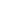 Различают три степени тяжести химического поражения:первая степень характеризуется развитием катарального воспаления;вторая степень: катаральное воспаление становится более выраженным, заметны очаги некроза – участки слизистой оболочки, покрытые грязно-белым, серым налетом;третья-четвертая степень: на фоне резко гиперемированной и отечной слизистой оболочки, формируются обширные участки некроза. Поражаются также подлежащие ткани, страдают функции органов, возникают их деформации.При ожогах второй и более высокой степени нарушается передача нервных импульсов – страдает чувствительность, поэтому дети не чувствуют боли или же она ощущается мозаично, но заживление тканей происходит с формированием рубца. Рубец – это соединительная ткань, которая не выполняет полноценной функции слизистой оболочки, например, если воздействию подвергся язык, то впоследствии у детей нарушается функция восприятия, изменяется вкусовая чувствительность.Первая помощь родителей при химическом отравленииПервое что должны сделать родители – вызывать скорую помощь, так как отравление может быть опасным для жизни детей состоянием. Прием различных химических соединений не всегда приводит к ожогам и отравлениям сразу, возможно только негативное влияние всасывающихся соединений на организм. Поэтому объем помощи в тех или иных случаях будет различным.Главная цель лечения при изолированном отравлении сводится к устранению токсических веществ из желудка и симптоматической терапии, направленной на восстановление нормальной жизнедеятельности детей. В рамках этой терапии восстанавливается водно-электролитный баланс, купируются симптомы интоксикации, но делают это уже не родители, лечение проводится специфическими препаратами в стенах стационара, как правило, это внутривенные вливания и др.Первое что должны сделать родители (если нет признаков ожога) – вызвать рвоту у ребенка и промыть желудок. Малышу предлагают выпить большое количество воды, и ложкой/пальцем надавливают на корень языка. Удалить токсины со слизистой оболочки полости рта можно многократным промыванием и полосканием теплой водой в течение 20 – 30 минут.При отравлении определенными соединениями в рамках оказания первой помощи применяются антидоты (нейтрализующие соединения).При отравлении фенолсодержащими препаратами, например, дезинфицирующими средствами – это 50% спирт, касторовое масло;Ожоги кислотами, например, уксусная эссенция, медицинский спирт – щелочные растворы в виде орошений, примочек, ротовых ванночек. Для приготовления раствора 2 г поваренной соли на литр воды, или пол-чайной ложки пищевой соды в литре кипяченой, чуть теплой воды;Щелочь, например каустическая сода, едкий натр, нейтрализуют слабым раствором кислот – уксусной, лимонной или же (предпочтительнее) растительным маслом;Марганцовку нейтрализуют 1% раствором аскорбиновой кислоты.Местное лечение направлено на ликвидацию воспаления, отечности и ускорения процессов регенерации клеток на слизистой оболочке полости рта. За счет сильной болевой реакции затруднен прием пищи, для чего можно использовать местные анестетики, например, гели при прорезывании зубов, специальные анестезирующие гели, но предварительно необходима консультация специалиста. В составе гелей, как правило, лидокаин или новокаин, которые часто вызывают аллергию у детей. Для профилактики присоединения вторичной инфекции, рекомендовано использование антисептиков – «Мирамистин», «Хлоргексидин», раствор «Гексорал».